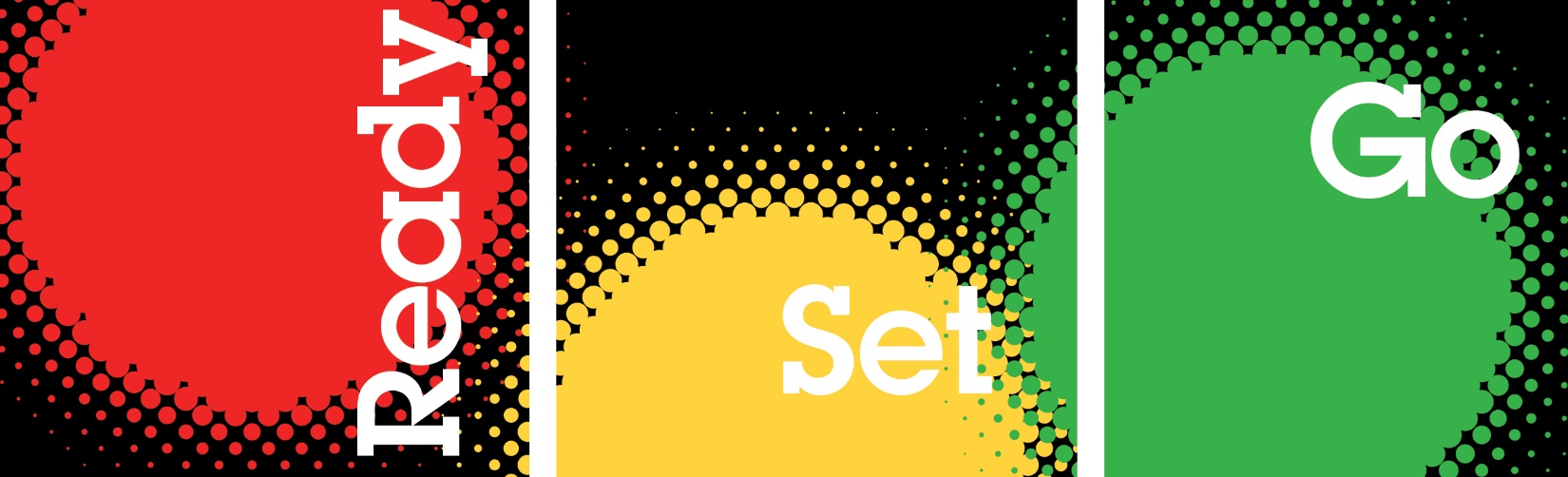 TimeEventLocation8:00am to9:00amCheck In and Continental BreakfastLandon Events Room9:00am to 9:30amWelcome to Barry University with Dr. Scott Smith, VP Mission & Student EngagementAndreas 1129:30am to 10:10amBarry University MissionAndreas 11210:10am to 10:30amLearning Communities and ORI 100Andreas 11210:30am to 11:00amKeys to Academic SuccessAndreas 11211:00am to 11:30amMajors, Majors, MajorsMeeting with AcademicsArts & Sciences Andreas 112School of Business Andreas 110Sport & Exercise Sciences HSC Rm 1College of Nursing Weigand 116 EastSchool of Education Powers 136CSchool of Social Work Powers 10711:30am to 12:30pmLunch With Faculty Roussell Dinning Hall12:30pm to 6:00pmPlacement and Challenge TestingLibrary(See name tag for location)12:30pm to 6:00pmAcademic AdvisingVarious Locations(See Academic Book for location)12:30pm to 6:00pmCourse RegistrationAndreas 11112:30pm to 6:00pmOne Stop Shop-Options to speak with representatives of Admissions, Registrar, Cashier/Business Office, and Financial Aid.Andreas 11112:30pm to 6:00pmStudent ID and Parking DecalsLandon Student Union